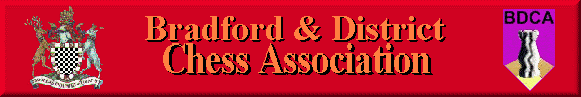 Bradford DCA Committee Meeting MinutesMeeting held 5th December 2013 at the Central Division ClubPresent: D Barlow, A Bak, W Williams, K Marsh Apologies: J Holliday, C Wood, W Lilburn-Quick1 Previous month’s meeting minutesThe previous month’s meeting minutes were approved.2 Matters ArisingNone3. Treasurer’s ReportDB met with bank to discuss the best way of ringfencing the Chesstival funds received from Bradford Council.It seems like the easiest solution would be to set up a new separate account specifically for Chesstival funds. DB to pursue this.4. Secretary’s ReportCentral DarkhorsesAB had spoken with Mitchell Burke, captain for Central Darkhorses who confirmed that Central Darkhorses were folding from the league due to a lack of players. KM confirmed that this was the case. This has the following implications:All Central Darkhorses’ results are voided from the league (games played are kept for grading purposes)Only 1 team will be relegated from Div 1 (7th place) and Div 2 (8th place) while two teams will be promoted from Divs 2 and 3 as normal.Mitchell Burke, Mark Szymanski and Greg Eagleton cannot play for Central Division’s other teams in lower divisions (Rule 21). However AB would consider allowing Mark Szymanski to play in a lower team if he returns to playing in Bradford.Central Darkhorses have not played any Hepolite Cup fixtures. Therefore Rules 43 and 44 apply to the Central Darkhorses players.AB confirmed that Mitchell Burke would like to remain in Division 1 and transfer to Bradford Chess Club. KM confirmed that Mitchell had no obligations to Central Division and are happy to allow the transfer to take place.Mitchell Burke can still play for Legion of the Damned in the Clough Trophy.AB made it clear that it was unacceptable that Central Darkhorses defaulted their Hepolite Trophy match against Undercliffe C without informing their opposition. Both Mitchell and KM both apologised for this and there was a lack of communication in Central Division which led to this.HepoliteAB noted that three of the eight matches were defaulted in the Hepolite Cup 2nd Round. This is matter of significant concern and would need to be discussed at the next meeting.Hepolite Cup Quarter Final Draw:College Graduates vs Bradford KnightsBradford 160 vs Undercliffe BUndercliffe C vs Undercliffe AIlkley C vs Bingley Bees AFixtures to be played on February 11th 2014.CloughCollege had withdrawn from the Clough meaning that one team would receive a bye every round.Individual LightningKM confirmed that the lightning could not be held at Central Division WMC. AB would try to secure the Latvian Club or Shipley as soon as possible.5. Competition Controller ReportTwo more entries had been received to further increase the entry.6. Website Editor ReportAll necessary corrections arising from last meeting had been made.7. Hepolite Draws8.AOBThe City Park Library Opening Week didn’t advertise any chess events so the BDCA’s services weren’t required.Charles Wood and Ihor Lewyk have been liasing with the Jane Packman Company about a new “Theatre in the Mill” production called “The Wake” – the story of the last year in Bradford. Bradford Chesstival feature in the play. Performance take place from Tuesday 10th - Saturday 14th December and tickets cost £8/£6. AB to advertise.AB will figure out a way to get digital clocks to the Division 1 Clubs. Will likely distribute clocks at Individual Lightning or Keith Trobridge Rapidplay.WLQ provided details of insurance policy for giant chess sets in Bradford. WLQ was not present to explain what implications this had for the BDCA. The council should probably cover these costs?